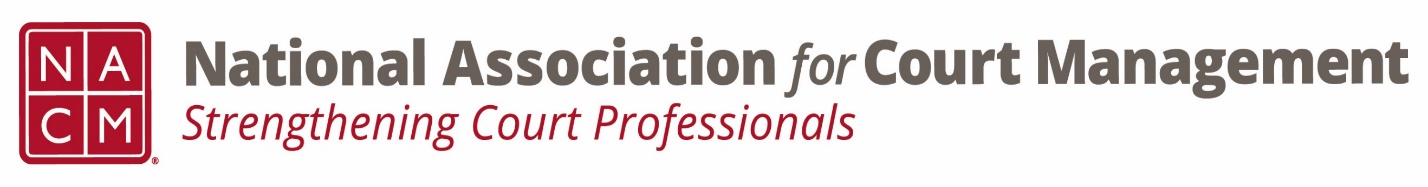 Conference Call of the Ethics SubcommitteeThursday, September 22, 20222:00 p.m. (EDT)Zoom Meeting ID: 710 387 5466  Passcode: 021675Welcome and Introductions of any new participantsApproval of the Minutes from August 25, 2022 Governance Committee Call Report- Conference Development Committee Call Report- Any other Committee Call Report- Open discussion/New BusinessA Question of Ethics- Karl Thoennes *NOTE* This portion of the meeting will be recorded and shared with the membership.Next Meeting October 27, 2022. Joe Tommasino to present the “Question of Ethics” 